Odpolední aktivity na týden 27.4.-3.5. 2020	Povídejte se na další díl našeho seriálu o základech první pomoci. Tento týden si budeme s Hurvínkem povídat o zase o něčem novém. https://www.youtube.com/watch?v=eOnT4l9KtZA&list=PLFIbO1sZwgV1BDuSNzBu0xDQPpd1TPuzi&index=12Tento týden si doma s rodiči zkuste vyrobit čarodějnický bublající lektvar. Potřebovat budete: Malou skleničku, lžičkuVoduOcetJarPotravinářské barvivo Jedlou soduPostup: 1) skleničku naplňte do poloviny octem a přidejte trochu barviva. 2) přidejte do skleničky trochu jaru a jemně zamíchejte.3) skleničku postavte do dřezu, přidejte vrchovatou lžičku jedlé sody a sledujte, co se bude dít…   Výroba čarodějnice Dokonalou čarodějnici vyrobíte z vařečky a drobností, které najdete doma. Budete potřebovat:vařečku,zbytky látek,fixy,vlnu,lepidlo,nůžky,provázek,drátek.Na placatou plochu vařečky nakreslete fixou obličej – nevynechejte pořádný nos ani bradavici! Máte-li doma třeba temperové barvy, můžete nejdřív vařečku natřít nazeleno. Vlnu nastříhejte na kratší provázky a přilepte na vršek vařečky jako vlasy –oboustrannou lepící páskou nebo lepidlem.Drátek obmotejte látkou. Pak jím několikrát obtočte vařečku a nechte každý konec koukat do jedné strany. Vznikne vám tak tělo a ruce.Nakonec ze zbytků látky vytvořte sukni – stačí látku omotat kolem vařečky a provázkem připevnit.Figurku můžete na závěr večer slavnostně hodit do ohně, nebo si ji klidně nechat jako jarní výzdobu do květináčů.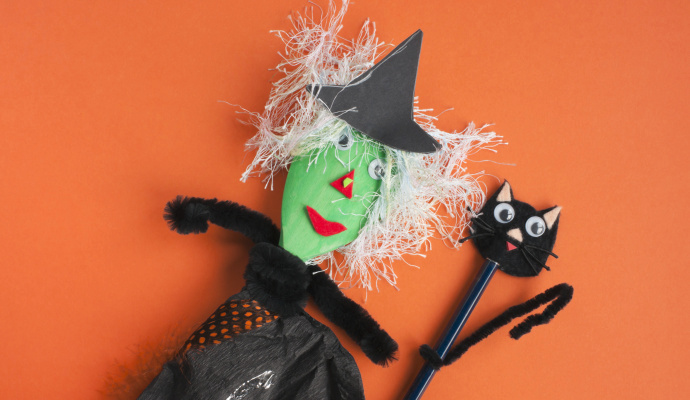 OBRÁZKY PRO BYSTRÉ OČI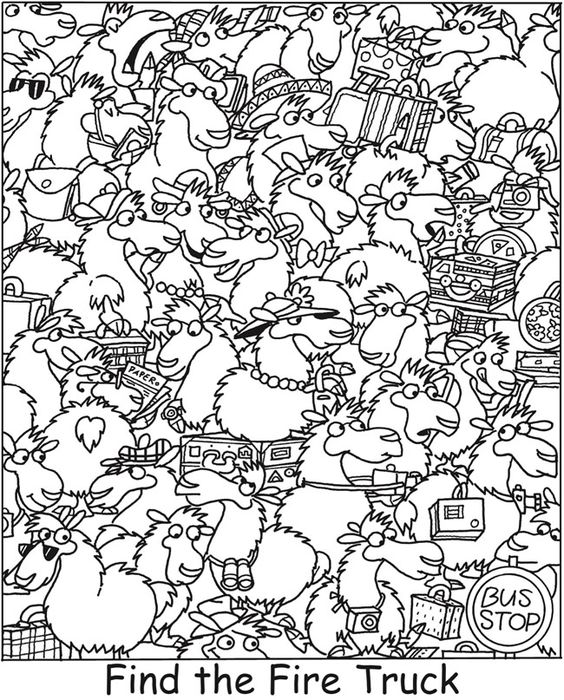 Najdeš hasičské auto?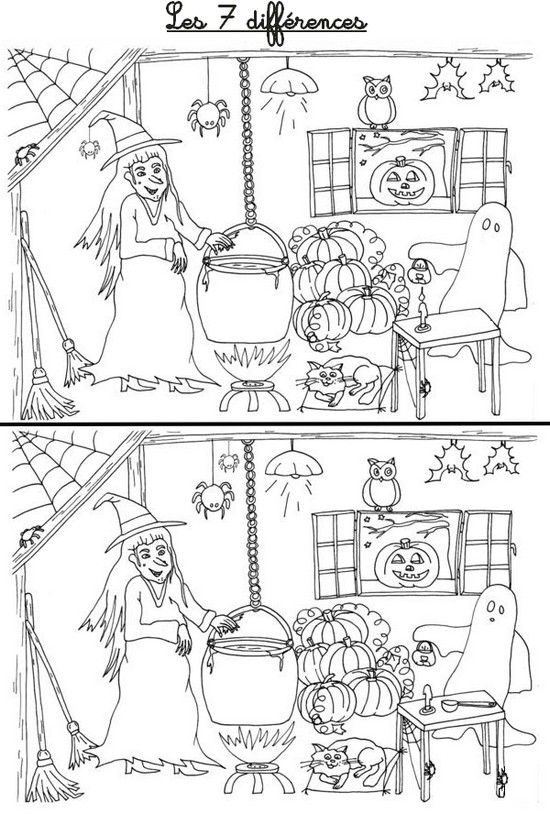 Najdeš 7 rozdílů? Procvičte si čarodějnickou matematiku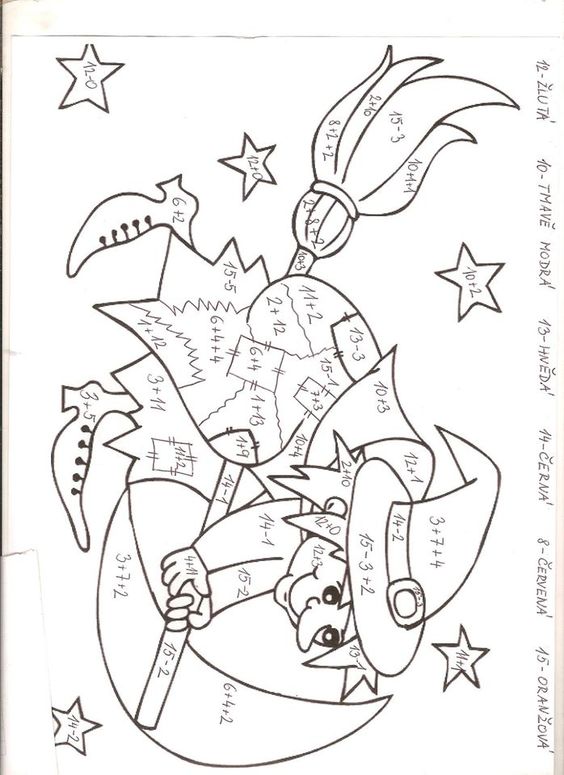 